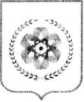 Томская областьгородской округ
закрытое административно-территориальное образование Северск
УПРАВЛЕНИЕ ОБРАЗОВАНИЯАДМИНИСТРАЦИИ ЗАТО СЕВЕРСКПРИКАЗ№ 80О закреплении территорий (микрорайонов)
городского округа ЗАТО Северск
за муниципальными образовательными организациямиНа основании пункта 6 части 1 статьи 9 Федерального закона от 29.12.2012 № 273-ФЗ «Об образовании в Российской Федерации»ПРИКАЗЫВАЮ:Закрепить территории (микрорайоны) городского округа ЗАТО Северск Томской облас ти за муниципальными образовательными организациями согласно приложению.Признать утратившим силу приказ Управления образования Администрации ЗАТО Северск от 09.04.2020 № 136 «О закреплении терри торий (микрорайонов) городского округа ЗАТО Северск за муниципальными образовательными организациями».Настоящий приказ вступает в силу с даты опубликования и распространяется на правоотношения, возникшие с 1 января 2021 года.Опубликовать приказ в средстве массовой информации «Официальный бюллетень Администрации ЗАТО Северск» и разместить на официальном сайте Управления образования Администрации ЗАТО Северск в информационно-коммуникационной сети «Интернет» (ЬПря://образование.зато-севсрск.рф).Контроль за исполнением приказа возложить па заместителя начальника Управления образования по организационным и учебно-методическим вопросам Кондинскую Т.Н).11риложениек приказу Управления образования Администрации ЗАТО Северск от 11.03.2021 №80«№ н/п1 [аименование общеобразовательной организацииМикрорайоны,закрепленные за образовательнымиорганизациями12л31.Общеобразовазсльные организацииОбщеобразовазсльные организации1.1МБОУ «Северская гимназия»проси.Коммунистический. 120.122. 157. 161:ул.Солнечная. 12. 16: ул.Калинина, 86, 92. 94. 96. 100. 137.139. 147: проезд Новый, 5. 12. 13:1.2МАОУ«СОШ № 76»ул.Лесная. 1-5. 6. 66. 7: ул.Комсомольская:проси.Коммунистический. 1-31 (нечетные). 2.4.6. 10. 12. 14: ул.Мира (кроме 25): ул.1Юнкина: ул.Полевая:ул.Пионерская: ул.Первомайская; ул.Горького. 1-22. 29. 31.33: ул.Парковая, 2. 4. 6. 8. К). 12. 18. 18а. 22. 22а; ул.Ленина. 2, 4. 6. 9. 10. 11. 12. 14; пос.Иглаково;1.3МБОУ «СОШ №78»ул.Чапаева. 20. 24: ул.11обеды. 2 и (нечетная сторона);ул.Ленинградская, 14а-36: ул.Славского; проезд Южный. 5- 21; проси.Коммунистический. 124, 126. 130; ТСН «Сосна»;ул.Верхняя Ксснзовка, ул. Нижняя Ксензовка;1.4МАОУ «СОШ №80»ул.Курчатова. 17, 19. 21: ул.Северная. 2, 2а, 4. 8. 10. 14.16. 20, 22, 24, 24а. 26, 29. 30; ул.Калинина, 89. 91,93. 95. 97. 99, 101, 103. 105. 113-121 (нечетные): ул.Кирова. 2-12а (четные); микрорайон «Сосновка»;1.5МБОУ«СОШ № 83»ул.Северная. 34.36: ул.Калинина. 68-78 (четные). 80. 82. 84. 129. 131. 133. 135: ул.Курчатова. 26. 28. 30, 32. 34а. 36а. 38а.38. 42: проезд Новый. 1, 3. 4. 7: ул.Солнечная, 18:1.6МБОУ«СОШ № 84»ул.Царевского. 8. 10: ул.Курчатова, 5. 9-15 (нечетные); ул.Калинина. 48-66 (четные); проси.Коммунистический. 66- 90а (четные). 91.93. 95. 99. 105. 107. 109. 115. 117.ул.Ленина. 78-84:1.7МБОУ«СОШ №87»ул.Ленина. 92-1 12 (четные). 128: ул.Солнечная. 1, 1а. 3. За. 4,5. 7. 7а. 9: 11, 13. ул.Курчатова. 6. 8. 18. 22. 24;проси.Коммунистический. 96. 98. 100. 106. 108. 112, 116. 118;1.8МБОУ«СОШ № 88 имениА.Бородина иА.Кочева»проси.Коммунистический. 121-133 (нечетные), 143. 145-153(нечетные); ул.Солнечная.5б, 76. 8, 10, 14, 19. 21.23:1.9МБОУ«СОШ № 89»проси.Коммунистический. 26. 28. 32. 34. 36. 38. 40. 44. 50. 55. 59. 61.61а. 69: ул.Ленина, 30, 32. 34, 36, 40. 42. 44: ул.Советская. 19. 23: ул.Строителей, 26. 28. 36. 37:ул.Свердлова, 16. 17. 19: ул.Крупской. 31.35;ул.Маяковского, 5. 6. 7. 8. К). 12. 14;1.10МБОУ«СОШ № 90»проси.Коммунистический. 33-47 (нечетные). 16-24 (четные):ул.Лесная. 8-126: ул.Горького. 28. 30. 37: ул.Мира. 25: ул.Лсонгичука: ул.Ленина. 16-28:ул.Парковая (нечётные); ул.Калинина. 13, 19;ул.Свердлова. 3. 4. 5. 6: ул.Транспортная. 2-18. нос. Чернил ыциково:1.11МАОУСФМЛМАОУСФМЛпроси.Коммунистический. 52. 54. 58. 60. 64. 64а;ул.Куйбышева. 1. 5: ул.Ленина, 48. 50. 52, 54, 60. 62. 64. 66.68, 70. 72, 74, 76: ул.Царевского. 2. 4, 6;1.12МБОУ«СОШ № 196»МБОУ«СОШ № 196»ул.Калинина, 38. 40. 44. 46. 63, 71.73. 75. 79-87 (нечетные):ул.Кирова, 3-1 1 (нечетные). 14; ул.Царевского. 12. 18: проси.Коммунистически. 71, 73. 75. 81. 83. 85. 87. 87а. 89:ул.Куйбышева (кроме 1. 5): ул.Царевского, 1.3. 5. 7. 9. 11. 13. 20; ул.Транспортная. 82-88 (четные), 92. 94, 98-104 (четные);ул.Крупской, 9. 9а. 13. 15. 19. 21, 23;1.13МБОУ«СОШ № 197»МБОУ«СОШ № 197»ул.Крупской. 2-24 (четные); ул.Транспортная, 20-72 (четные);ул.Строителей. 3. 4. 5. 6. 6а. 8. 9. 10. 11, 12, 15, 16, 17. 19-23. 29-35 (нечетные): ул.Московская, 2-10 (четные):ул.Тупиковая; ул.Советская. 3, 5. 9. 13, 14. 17:проси.Коммунистический. 63-67а (нечетные):ул.Калинина. 14-20 (четные), 41.43. 45. 49, 51, 53. 55. 59. 61: ул.40 лет Октября. 1, 10. 11. 13, 14. 17. 19;1.14МБОУ«СОШ № 198»МБОУ«СОШ № 198»ул .11обсды (четная сторона, кроме д.2); ул.Ленинградская. 2-'14: ул.Ленина. 118. 122. 124. 126. 128, 130, 130а. 1306. 132:1.15МБОУ «Северский лицей»МБОУ «Северский лицей»ул.Калинина, 2, 4. 6. 8. 23. 27; ул.Советская, 18, 22, 26. 28.30. 34. 36; ул.40 лет Октября. 2. 3. 5. 6; ул.Свердлова. 7: ул.Ершова. 4. 6:1.16МБОУ «Северская школа- интсриаг для обучающихся с ОВЗ»МБОУ «Северская школа- интсриаг для обучающихся с ОВЗ»ЗАТО Северск:1.17МБОУ«Самусьский лицей»МБОУ«Самусьский лицей»пос.Самусь. дер.Семиозёрки. дер.Кижирово:1.18МБОУ«Орловская СОШ»МБОУ«Орловская СОШ»пос.Орловка.2.Дошкольные образовательные организацииДошкольные образовательные организацииДошкольные образовательные организации2.1МАДОУ«Детский сад №7»ул.Транспортная, 32-62 (четные); ул.Строителей. 3. 4. 5. 6. 8. 9.10. 11; ул.Тупиковая; ул.Советская. 3. 5. 9. 13. 14. 17. 18. 22:ул.Калинина. 41.43. 45. 49. 51. 53, 55ул.Транспортная, 32-62 (четные); ул.Строителей. 3. 4. 5. 6. 8. 9.10. 11; ул.Тупиковая; ул.Советская. 3. 5. 9. 13. 14. 17. 18. 22:ул.Калинина. 41.43. 45. 49. 51. 53, 552.2МБДОУ«Детский сад №11»проси.Коммунистический. 40. 44. 55. 59: ул.Ленина. 44:ул.Калинина, 2. 4. 6. 8. 23. 27: ул.Строителей, 36: ул.40 лет Октября. 2. 3. 5. 6, 10. 11, 13. 14. 17. 19; ул.Свердлова. 3. 5. 7.17. 19; ул.Советская. 19. 23. 26. 28. 30. 34. 36: ул.Транспортная. 14. 16. 20-26 (четные): ул.Ершова, 4, 6;проси.Коммунистический. 40. 44. 55. 59: ул.Ленина. 44:ул.Калинина, 2. 4. 6. 8. 23. 27: ул.Строителей, 36: ул.40 лет Октября. 2. 3. 5. 6, 10. 11, 13. 14. 17. 19; ул.Свердлова. 3. 5. 7.17. 19; ул.Советская. 19. 23. 26. 28. 30. 34. 36: ул.Транспортная. 14. 16. 20-26 (четные): ул.Ершова, 4, 6;2.3МБДОУ«Детский сад №17»ул.Калинина. 14-20 (четные). 38. 40. 44. 59, 61, 63:ул.Куйбышева. 19; ул.Крупской. 2-24 (четные): ул.Строителей.15, 16, 17, 19-23. 26, 28. 29-37 (нечетные);проси.Коммунистический. 61 -69 (нечетные):ул.Калинина. 14-20 (четные). 38. 40. 44. 59, 61, 63:ул.Куйбышева. 19; ул.Крупской. 2-24 (четные): ул.Строителей.15, 16, 17, 19-23. 26, 28. 29-37 (нечетные);проси.Коммунистический. 61 -69 (нечетные):2.4МБДОУ«Детский сад №20»ул. К ом с о м о л ьская:проси.Коммунистический, 1 -9 (нечетные);ул.Мира. 2-8. 1-7 (нечетные):ул.Пушкина (четные); ул.Горького, 4-8 (четные): ул.Ленина. 2.4,6.9. 10. 11:ул. К ом с о м о л ьская:проси.Коммунистический, 1 -9 (нечетные);ул.Мира. 2-8. 1-7 (нечетные):ул.Пушкина (четные); ул.Горького, 4-8 (четные): ул.Ленина. 2.4,6.9. 10. 11:2.5МБДОУ«Детский сад №25»ул.Ленина. 48. 50. 52. 54. 60. 62. 64: ул.Куйбышева. 1. 5. 7. 7а.9. 17: проси.Коммунистически. 50. 52. 54. 58. 60. 71,73. 75. 81.83. 85. 87. 87а. 89: ул.Крупской. 9. 9а. 13. 15. 19, 21.23. 31. 35:ул.Ленина. 48. 50. 52. 54. 60. 62. 64: ул.Куйбышева. 1. 5. 7. 7а.9. 17: проси.Коммунистически. 50. 52. 54. 58. 60. 71,73. 75. 81.83. 85. 87. 87а. 89: ул.Крупской. 9. 9а. 13. 15. 19, 21.23. 31. 35:2.6МБДОУпроси.Коммунистический. 105. 107. 109. 115, 117:проси.Коммунистический. 105. 107. 109. 115, 117:«Детский сад №27»ул.Курчатова, 9-15 (нечетные); ул.Калинина. 54-66 (четные):2.7МБДОУ«Детский сад №34»пос.Самусь. дер.Сем позерки. дер.Кижирово;2.8МБДОУ «Детский сад №37»ул.Ленина, 72-84: ул.1 (аревского, 1.2. 3. 4. 5. 6. 7. 9. 11, 13: ул.Курчатова. 5: проси.Коммунистический, 64-90а (четные);2.9МБДОУ«Детский сад №40»проси.Коммунистический, 16-38 (четные); ул Ленина, 16-32. 34, 36. 40. 42; ул.Маяковского; ул.Свердлова, 16: ул.Леонтичука;2.10МБДОУ«Детский сад №44»проси.Коммунистический, 91. 93, 95. 99; ул.Калинина, 46- 52а (четные) 71,73. 75. 79-87 (нечетные); ул. Цареве кого. 8. К). 12. 18. 20: ул.Кирова. 3-11 (нечетные), 14;ул.Куйбышева, 8. 10. 14, 16:ул.Транспортная. 82-88 (четные), 92. 94. 98-104 (четные):2.11МБДОУ«Детский сад №47»ул. Куйбышева. 1 1 -15а (нечетные): ул.Транспортная, 64-72 (четные): ул.Московская, (четные); ул.Калинина, 59. 612.12МА ДОУ «Детский сад №48» корпус №1,2ул.Лесная. 1-5. 6. 66. 7; проси.Коммунистический. 11-31 (нечетные). 2. 4. 6. К). 12. 14; ул.Мира. 9-22; ул.Пушкина (нечетные); ул.Первомайская: ул.Ленина. 12. 14: ул.11олевая; ул.1 1ионсрская;2.13МЛДОУ «Детский сад №48» корпус №3ул.Чапаева. 20. 24; ул.11обеды (нечетные):ул.Ленинградская. 14а-36; ул.Славского;проси.Коммунистический, 124. 126. 130; TCI 1 «Сосна»:2.14МБДОУ«Детский сад №50»ул.Северная, 2. 2а, 4. 8. 10. 14, 16, 20. 22. 24. 24а, 26. 30. 34. 36:ул.Калинина. 89.91.93.95.97.99. 101, ИЗ. 115. 117. 119. 129: ул.Кирова. 2-12а (четные);микрорайон «Сосновка»:2.15МБДОУ«Детский сад №52»проси.Коммунистический, 96. 98, 100. 106, 121, 125. 133;2.16МБДОУ«Д етс к и й с ад №5 3 »ул.Ленина. 108-112 (четные):ул.Солнечная, 1. 1а. 3, За. 4. 5. 56, 7. 7а, 76. 9, 11, 13; проси.Коммунистический. 108, 112, 116. 118;2.17МБДОУ«Детский сад №54»ул.Калинина, 68-78 (четные), 80. 82. 121, 131. 133;ул.Курчатова. 26. 28, 30. 32. 34а. 36а. 38а. 38. 42; проси.Коммунистический. 123. 127. 129. 131: 143-149 (нечетные);ул.Солнечная. 19. 21.23;2.18МБДОУ«Детский сад №55»ул.Калинина. 103. 105. 135. 137. 139. 147. проезд Новый, 1.3.4.7, 12. 13; ул.Солнечная. 18; ул.Курчатова, 17. 19.21;2.19МБДОУ«ЦРР - детский сад№56»ул.Ленина. 92-102(четные); ул.Курчатова. 6. 8. 18. 22. 24:2.20МБДОУ «ЦРР - детский сад №57»ул.Мира. 23. 25; ул.Горького, 28. 30. 33, 37; ул.Лесная, 8-126; проси.Коммунистический. 33-47 (нечетные);ул.Парковая. 2. 4. 6. 8. 10. 12: ул.Транспортная. 2-12:ул.Свердлова. 4. 6; ул.Калинина. 13. 19; пос.Иглаково;2.21МБДОУ«11РР - детский сад№ 58»ул.Победы. 2. 4. 4а. 6. 6а; проси.Коммунистический. 120. 122: проезд Южный. 5-21;2.22МБДОУ «ЦРР - детский сад № 59»ул.Победы. 8. 10, 14. 16, 18. 22: ул .Ленинградская. 2-14: ул.Ленина. 118. 122. 124, 126. 128. 130. 130а. 1306. 132: ул.Верхняя Ксензовка. ул. Нижняя Ксензовка2.23МБДОУ«ЦРР - детский садпроси.Коммунистический. 151. 153. 157. 161; ул.Солнечная. 8.10, 12. 14. 16; ул.Калинина. 84, 86. 92. 94. 96, 100;№60»2.24Детский сад -МБОУ«Орловская ('ОШ»пос.Орловка:2.25структурное подразделение «Детский сад» МДОУ «СОШ №76»ул.Горького. 10-22. 29. 31, 33: ул.11арковая. 18. 18а. 22, 22а:. . 		ул.Горького. 10-22. 29. 31, 33: ул.11арковая. 18. 18а. 22, 22а:. . 		2.26группы кратковременного пребывания-МБОУ «СОШ №87»ЗАТО Северск.ЗАТО Северск.